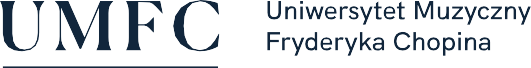 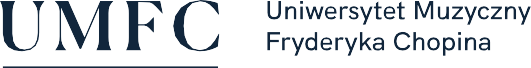 01.10.2021  Katarzyna Makal – Żmuda                Aktualizacja danych karty_________________________________________________________________________________Sposoby realizacji i weryfikacji efektów uczenia się zostały dostosowane do sytuacji epidemicznej wewnętrznymi aktami prawnymi UczelniNazwa przedmiotuInstrument główny akordeonNazwa przedmiotuInstrument główny akordeonNazwa przedmiotuInstrument główny akordeonNazwa przedmiotuInstrument główny akordeonNazwa przedmiotuInstrument główny akordeonNazwa przedmiotuInstrument główny akordeonNazwa przedmiotuInstrument główny akordeonNazwa przedmiotuInstrument główny akordeonNazwa przedmiotuInstrument główny akordeonNazwa przedmiotuInstrument główny akordeonNazwa przedmiotuInstrument główny akordeonNazwa przedmiotuInstrument główny akordeonNazwa przedmiotuInstrument główny akordeonNazwa przedmiotuInstrument główny akordeonNazwa przedmiotuInstrument główny akordeonNazwa przedmiotuInstrument główny akordeonNazwa przedmiotuInstrument główny akordeonNazwa przedmiotuInstrument główny akordeonNazwa przedmiotuInstrument główny akordeonNazwa przedmiotuInstrument główny akordeonNazwa przedmiotuInstrument główny akordeonNazwa przedmiotuInstrument główny akordeonNazwa przedmiotuInstrument główny akordeonNazwa przedmiotuInstrument główny akordeonJednostka prowadząca przedmiot:Wydział Wydział Instrumentalno Pedagogiczny Edukacji Muzycznej i WokalistykiJednostka prowadząca przedmiot:Wydział Wydział Instrumentalno Pedagogiczny Edukacji Muzycznej i WokalistykiJednostka prowadząca przedmiot:Wydział Wydział Instrumentalno Pedagogiczny Edukacji Muzycznej i WokalistykiJednostka prowadząca przedmiot:Wydział Wydział Instrumentalno Pedagogiczny Edukacji Muzycznej i WokalistykiJednostka prowadząca przedmiot:Wydział Wydział Instrumentalno Pedagogiczny Edukacji Muzycznej i WokalistykiJednostka prowadząca przedmiot:Wydział Wydział Instrumentalno Pedagogiczny Edukacji Muzycznej i WokalistykiJednostka prowadząca przedmiot:Wydział Wydział Instrumentalno Pedagogiczny Edukacji Muzycznej i WokalistykiJednostka prowadząca przedmiot:Wydział Wydział Instrumentalno Pedagogiczny Edukacji Muzycznej i WokalistykiJednostka prowadząca przedmiot:Wydział Wydział Instrumentalno Pedagogiczny Edukacji Muzycznej i WokalistykiJednostka prowadząca przedmiot:Wydział Wydział Instrumentalno Pedagogiczny Edukacji Muzycznej i WokalistykiJednostka prowadząca przedmiot:Wydział Wydział Instrumentalno Pedagogiczny Edukacji Muzycznej i WokalistykiJednostka prowadząca przedmiot:Wydział Wydział Instrumentalno Pedagogiczny Edukacji Muzycznej i WokalistykiJednostka prowadząca przedmiot:Wydział Wydział Instrumentalno Pedagogiczny Edukacji Muzycznej i WokalistykiJednostka prowadząca przedmiot:Wydział Wydział Instrumentalno Pedagogiczny Edukacji Muzycznej i WokalistykiJednostka prowadząca przedmiot:Wydział Wydział Instrumentalno Pedagogiczny Edukacji Muzycznej i WokalistykiJednostka prowadząca przedmiot:Wydział Wydział Instrumentalno Pedagogiczny Edukacji Muzycznej i WokalistykiJednostka prowadząca przedmiot:Wydział Wydział Instrumentalno Pedagogiczny Edukacji Muzycznej i WokalistykiJednostka prowadząca przedmiot:Wydział Wydział Instrumentalno Pedagogiczny Edukacji Muzycznej i WokalistykiJednostka prowadząca przedmiot:Wydział Wydział Instrumentalno Pedagogiczny Edukacji Muzycznej i WokalistykiJednostka prowadząca przedmiot:Wydział Wydział Instrumentalno Pedagogiczny Edukacji Muzycznej i WokalistykiRok akademicki:2021/2022Rok akademicki:2021/2022Rok akademicki:2021/2022Rok akademicki:2021/2022Kierunek:InstrumentalistykaKierunek:InstrumentalistykaKierunek:InstrumentalistykaKierunek:InstrumentalistykaKierunek:InstrumentalistykaKierunek:InstrumentalistykaKierunek:InstrumentalistykaKierunek:InstrumentalistykaKierunek:InstrumentalistykaKierunek:InstrumentalistykaKierunek:InstrumentalistykaKierunek:InstrumentalistykaSpecjalność:Gra na akordeonieSpecjalność:Gra na akordeonieSpecjalność:Gra na akordeonieSpecjalność:Gra na akordeonieSpecjalność:Gra na akordeonieSpecjalność:Gra na akordeonieSpecjalność:Gra na akordeonieSpecjalność:Gra na akordeonieSpecjalność:Gra na akordeonieSpecjalność:Gra na akordeonieSpecjalność:Gra na akordeonieSpecjalność:Gra na akordeonieForma studiów: Stacjonarne I stForma studiów: Stacjonarne I stForma studiów: Stacjonarne I stForma studiów: Stacjonarne I stForma studiów: Stacjonarne I stForma studiów: Stacjonarne I stForma studiów: Stacjonarne I stForma studiów: Stacjonarne I stForma studiów: Stacjonarne I stProfil kształcenia:ogólnoakademicki  (A)Profil kształcenia:ogólnoakademicki  (A)Profil kształcenia:ogólnoakademicki  (A)Profil kształcenia:ogólnoakademicki  (A)Profil kształcenia:ogólnoakademicki  (A)Profil kształcenia:ogólnoakademicki  (A)Profil kształcenia:ogólnoakademicki  (A)Profil kształcenia:ogólnoakademicki  (A)Status przedmiotu:obowiązkowy Status przedmiotu:obowiązkowy Status przedmiotu:obowiązkowy Status przedmiotu:obowiązkowy Status przedmiotu:obowiązkowy Status przedmiotu:obowiązkowy Status przedmiotu:obowiązkowy Forma zajęć: wykładForma zajęć: wykładForma zajęć: wykładForma zajęć: wykładForma zajęć: wykładForma zajęć: wykładForma zajęć: wykładJęzyk przedmiotu:polskiJęzyk przedmiotu:polskiJęzyk przedmiotu:polskiJęzyk przedmiotu:polskiJęzyk przedmiotu:polskiJęzyk przedmiotu:polskiJęzyk przedmiotu:polskiRok/semestr:R I-III  s I-IVRok/semestr:R I-III  s I-IVRok/semestr:R I-III  s I-IVRok/semestr:R I-III  s I-IVRok/semestr:R I-III  s I-IVRok/semestr:R I-III  s I-IVWymiar godzin:180Wymiar godzin:180Wymiar godzin:180Wymiar godzin:180Koordynator przedmiotuKoordynator przedmiotuKoordynator przedmiotuKoordynator przedmiotuKoordynator przedmiotuKierownik Katedry Pedagogiki InstrumentalnejKierownik Katedry Pedagogiki InstrumentalnejKierownik Katedry Pedagogiki InstrumentalnejKierownik Katedry Pedagogiki InstrumentalnejKierownik Katedry Pedagogiki InstrumentalnejKierownik Katedry Pedagogiki InstrumentalnejKierownik Katedry Pedagogiki InstrumentalnejKierownik Katedry Pedagogiki InstrumentalnejKierownik Katedry Pedagogiki InstrumentalnejKierownik Katedry Pedagogiki InstrumentalnejKierownik Katedry Pedagogiki InstrumentalnejKierownik Katedry Pedagogiki InstrumentalnejKierownik Katedry Pedagogiki InstrumentalnejKierownik Katedry Pedagogiki InstrumentalnejKierownik Katedry Pedagogiki InstrumentalnejKierownik Katedry Pedagogiki InstrumentalnejKierownik Katedry Pedagogiki InstrumentalnejKierownik Katedry Pedagogiki InstrumentalnejKierownik Katedry Pedagogiki InstrumentalnejProwadzący zajęciaProwadzący zajęciaProwadzący zajęciaProwadzący zajęciaProwadzący zajęciadr hab. Grząka, prof. UMFCmgr Rafał Grabowskidr hab. Grząka, prof. UMFCmgr Rafał Grabowskidr hab. Grząka, prof. UMFCmgr Rafał Grabowskidr hab. Grząka, prof. UMFCmgr Rafał Grabowskidr hab. Grząka, prof. UMFCmgr Rafał Grabowskidr hab. Grząka, prof. UMFCmgr Rafał Grabowskidr hab. Grząka, prof. UMFCmgr Rafał Grabowskidr hab. Grząka, prof. UMFCmgr Rafał Grabowskidr hab. Grząka, prof. UMFCmgr Rafał Grabowskidr hab. Grząka, prof. UMFCmgr Rafał Grabowskidr hab. Grząka, prof. UMFCmgr Rafał Grabowskidr hab. Grząka, prof. UMFCmgr Rafał Grabowskidr hab. Grząka, prof. UMFCmgr Rafał Grabowskidr hab. Grząka, prof. UMFCmgr Rafał Grabowskidr hab. Grząka, prof. UMFCmgr Rafał Grabowskidr hab. Grząka, prof. UMFCmgr Rafał Grabowskidr hab. Grząka, prof. UMFCmgr Rafał Grabowskidr hab. Grząka, prof. UMFCmgr Rafał Grabowskidr hab. Grząka, prof. UMFCmgr Rafał GrabowskiCele przedmiotuCele przedmiotuCele przedmiotuCele przedmiotuCele przedmiotuDoskonalenie techniki akordeonowej, wyobraźni, wrażliwości, pamięci odtwórczejPogłębianie  znajomości literatury akordeonowej, stylów, form i zagadnień wykonawczychKształtowanie umiejętności samodzielnej pracy nad utworemPrzygotowanie do występów solowych, zachowania estradowegoPrzygotowanie do podjęcia studiów II st.Doskonalenie techniki akordeonowej, wyobraźni, wrażliwości, pamięci odtwórczejPogłębianie  znajomości literatury akordeonowej, stylów, form i zagadnień wykonawczychKształtowanie umiejętności samodzielnej pracy nad utworemPrzygotowanie do występów solowych, zachowania estradowegoPrzygotowanie do podjęcia studiów II st.Doskonalenie techniki akordeonowej, wyobraźni, wrażliwości, pamięci odtwórczejPogłębianie  znajomości literatury akordeonowej, stylów, form i zagadnień wykonawczychKształtowanie umiejętności samodzielnej pracy nad utworemPrzygotowanie do występów solowych, zachowania estradowegoPrzygotowanie do podjęcia studiów II st.Doskonalenie techniki akordeonowej, wyobraźni, wrażliwości, pamięci odtwórczejPogłębianie  znajomości literatury akordeonowej, stylów, form i zagadnień wykonawczychKształtowanie umiejętności samodzielnej pracy nad utworemPrzygotowanie do występów solowych, zachowania estradowegoPrzygotowanie do podjęcia studiów II st.Doskonalenie techniki akordeonowej, wyobraźni, wrażliwości, pamięci odtwórczejPogłębianie  znajomości literatury akordeonowej, stylów, form i zagadnień wykonawczychKształtowanie umiejętności samodzielnej pracy nad utworemPrzygotowanie do występów solowych, zachowania estradowegoPrzygotowanie do podjęcia studiów II st.Doskonalenie techniki akordeonowej, wyobraźni, wrażliwości, pamięci odtwórczejPogłębianie  znajomości literatury akordeonowej, stylów, form i zagadnień wykonawczychKształtowanie umiejętności samodzielnej pracy nad utworemPrzygotowanie do występów solowych, zachowania estradowegoPrzygotowanie do podjęcia studiów II st.Doskonalenie techniki akordeonowej, wyobraźni, wrażliwości, pamięci odtwórczejPogłębianie  znajomości literatury akordeonowej, stylów, form i zagadnień wykonawczychKształtowanie umiejętności samodzielnej pracy nad utworemPrzygotowanie do występów solowych, zachowania estradowegoPrzygotowanie do podjęcia studiów II st.Doskonalenie techniki akordeonowej, wyobraźni, wrażliwości, pamięci odtwórczejPogłębianie  znajomości literatury akordeonowej, stylów, form i zagadnień wykonawczychKształtowanie umiejętności samodzielnej pracy nad utworemPrzygotowanie do występów solowych, zachowania estradowegoPrzygotowanie do podjęcia studiów II st.Doskonalenie techniki akordeonowej, wyobraźni, wrażliwości, pamięci odtwórczejPogłębianie  znajomości literatury akordeonowej, stylów, form i zagadnień wykonawczychKształtowanie umiejętności samodzielnej pracy nad utworemPrzygotowanie do występów solowych, zachowania estradowegoPrzygotowanie do podjęcia studiów II st.Doskonalenie techniki akordeonowej, wyobraźni, wrażliwości, pamięci odtwórczejPogłębianie  znajomości literatury akordeonowej, stylów, form i zagadnień wykonawczychKształtowanie umiejętności samodzielnej pracy nad utworemPrzygotowanie do występów solowych, zachowania estradowegoPrzygotowanie do podjęcia studiów II st.Doskonalenie techniki akordeonowej, wyobraźni, wrażliwości, pamięci odtwórczejPogłębianie  znajomości literatury akordeonowej, stylów, form i zagadnień wykonawczychKształtowanie umiejętności samodzielnej pracy nad utworemPrzygotowanie do występów solowych, zachowania estradowegoPrzygotowanie do podjęcia studiów II st.Doskonalenie techniki akordeonowej, wyobraźni, wrażliwości, pamięci odtwórczejPogłębianie  znajomości literatury akordeonowej, stylów, form i zagadnień wykonawczychKształtowanie umiejętności samodzielnej pracy nad utworemPrzygotowanie do występów solowych, zachowania estradowegoPrzygotowanie do podjęcia studiów II st.Doskonalenie techniki akordeonowej, wyobraźni, wrażliwości, pamięci odtwórczejPogłębianie  znajomości literatury akordeonowej, stylów, form i zagadnień wykonawczychKształtowanie umiejętności samodzielnej pracy nad utworemPrzygotowanie do występów solowych, zachowania estradowegoPrzygotowanie do podjęcia studiów II st.Doskonalenie techniki akordeonowej, wyobraźni, wrażliwości, pamięci odtwórczejPogłębianie  znajomości literatury akordeonowej, stylów, form i zagadnień wykonawczychKształtowanie umiejętności samodzielnej pracy nad utworemPrzygotowanie do występów solowych, zachowania estradowegoPrzygotowanie do podjęcia studiów II st.Doskonalenie techniki akordeonowej, wyobraźni, wrażliwości, pamięci odtwórczejPogłębianie  znajomości literatury akordeonowej, stylów, form i zagadnień wykonawczychKształtowanie umiejętności samodzielnej pracy nad utworemPrzygotowanie do występów solowych, zachowania estradowegoPrzygotowanie do podjęcia studiów II st.Doskonalenie techniki akordeonowej, wyobraźni, wrażliwości, pamięci odtwórczejPogłębianie  znajomości literatury akordeonowej, stylów, form i zagadnień wykonawczychKształtowanie umiejętności samodzielnej pracy nad utworemPrzygotowanie do występów solowych, zachowania estradowegoPrzygotowanie do podjęcia studiów II st.Doskonalenie techniki akordeonowej, wyobraźni, wrażliwości, pamięci odtwórczejPogłębianie  znajomości literatury akordeonowej, stylów, form i zagadnień wykonawczychKształtowanie umiejętności samodzielnej pracy nad utworemPrzygotowanie do występów solowych, zachowania estradowegoPrzygotowanie do podjęcia studiów II st.Doskonalenie techniki akordeonowej, wyobraźni, wrażliwości, pamięci odtwórczejPogłębianie  znajomości literatury akordeonowej, stylów, form i zagadnień wykonawczychKształtowanie umiejętności samodzielnej pracy nad utworemPrzygotowanie do występów solowych, zachowania estradowegoPrzygotowanie do podjęcia studiów II st.Doskonalenie techniki akordeonowej, wyobraźni, wrażliwości, pamięci odtwórczejPogłębianie  znajomości literatury akordeonowej, stylów, form i zagadnień wykonawczychKształtowanie umiejętności samodzielnej pracy nad utworemPrzygotowanie do występów solowych, zachowania estradowegoPrzygotowanie do podjęcia studiów II st.Wymagania wstępneWymagania wstępneWymagania wstępneWymagania wstępneWymagania wstępneŚwiadectwo maturalneZdany wstępny egzamin konkursowy wg założeń kryteriów egzaminów wstępnychŚwiadectwo maturalneZdany wstępny egzamin konkursowy wg założeń kryteriów egzaminów wstępnychŚwiadectwo maturalneZdany wstępny egzamin konkursowy wg założeń kryteriów egzaminów wstępnychŚwiadectwo maturalneZdany wstępny egzamin konkursowy wg założeń kryteriów egzaminów wstępnychŚwiadectwo maturalneZdany wstępny egzamin konkursowy wg założeń kryteriów egzaminów wstępnychŚwiadectwo maturalneZdany wstępny egzamin konkursowy wg założeń kryteriów egzaminów wstępnychŚwiadectwo maturalneZdany wstępny egzamin konkursowy wg założeń kryteriów egzaminów wstępnychŚwiadectwo maturalneZdany wstępny egzamin konkursowy wg założeń kryteriów egzaminów wstępnychŚwiadectwo maturalneZdany wstępny egzamin konkursowy wg założeń kryteriów egzaminów wstępnychŚwiadectwo maturalneZdany wstępny egzamin konkursowy wg założeń kryteriów egzaminów wstępnychŚwiadectwo maturalneZdany wstępny egzamin konkursowy wg założeń kryteriów egzaminów wstępnychŚwiadectwo maturalneZdany wstępny egzamin konkursowy wg założeń kryteriów egzaminów wstępnychŚwiadectwo maturalneZdany wstępny egzamin konkursowy wg założeń kryteriów egzaminów wstępnychŚwiadectwo maturalneZdany wstępny egzamin konkursowy wg założeń kryteriów egzaminów wstępnychŚwiadectwo maturalneZdany wstępny egzamin konkursowy wg założeń kryteriów egzaminów wstępnychŚwiadectwo maturalneZdany wstępny egzamin konkursowy wg założeń kryteriów egzaminów wstępnychŚwiadectwo maturalneZdany wstępny egzamin konkursowy wg założeń kryteriów egzaminów wstępnychŚwiadectwo maturalneZdany wstępny egzamin konkursowy wg założeń kryteriów egzaminów wstępnychŚwiadectwo maturalneZdany wstępny egzamin konkursowy wg założeń kryteriów egzaminów wstępnychKategorie efektówKategorie efektówNumer efektuNumer efektuNumer efektuEFEKTY UCZENIA SIĘ DLA PRZEDMIOTUEFEKTY UCZENIA SIĘ DLA PRZEDMIOTUEFEKTY UCZENIA SIĘ DLA PRZEDMIOTUEFEKTY UCZENIA SIĘ DLA PRZEDMIOTUEFEKTY UCZENIA SIĘ DLA PRZEDMIOTUEFEKTY UCZENIA SIĘ DLA PRZEDMIOTUEFEKTY UCZENIA SIĘ DLA PRZEDMIOTUEFEKTY UCZENIA SIĘ DLA PRZEDMIOTUEFEKTY UCZENIA SIĘ DLA PRZEDMIOTUEFEKTY UCZENIA SIĘ DLA PRZEDMIOTUEFEKTY UCZENIA SIĘ DLA PRZEDMIOTUEFEKTY UCZENIA SIĘ DLA PRZEDMIOTUEFEKTY UCZENIA SIĘ DLA PRZEDMIOTUEFEKTY UCZENIA SIĘ DLA PRZEDMIOTUEFEKTY UCZENIA SIĘ DLA PRZEDMIOTUEFEKTY UCZENIA SIĘ DLA PRZEDMIOTUEFEKTY UCZENIA SIĘ DLA PRZEDMIOTUNumer efektu kier./spec. Numer efektu kier./spec. WiedzaWiedza111Posiada ogólną znajomość literatury akordeonowejPosiada ogólną znajomość literatury akordeonowejPosiada ogólną znajomość literatury akordeonowejPosiada ogólną znajomość literatury akordeonowejPosiada ogólną znajomość literatury akordeonowejPosiada ogólną znajomość literatury akordeonowejPosiada ogólną znajomość literatury akordeonowejPosiada ogólną znajomość literatury akordeonowejPosiada ogólną znajomość literatury akordeonowejPosiada ogólną znajomość literatury akordeonowejPosiada ogólną znajomość literatury akordeonowejPosiada ogólną znajomość literatury akordeonowejPosiada ogólną znajomość literatury akordeonowejPosiada ogólną znajomość literatury akordeonowejPosiada ogólną znajomość literatury akordeonowejPosiada ogólną znajomość literatury akordeonowejPosiada ogólną znajomość literatury akordeonowejS1_WO1S1_WO1WiedzaWiedza222Orientuje się w stylach muzycznychOrientuje się w stylach muzycznychOrientuje się w stylach muzycznychOrientuje się w stylach muzycznychOrientuje się w stylach muzycznychOrientuje się w stylach muzycznychOrientuje się w stylach muzycznychOrientuje się w stylach muzycznychOrientuje się w stylach muzycznychOrientuje się w stylach muzycznychOrientuje się w stylach muzycznychOrientuje się w stylach muzycznychOrientuje się w stylach muzycznychOrientuje się w stylach muzycznychOrientuje się w stylach muzycznychOrientuje się w stylach muzycznychOrientuje się w stylach muzycznychS1_WO3S1_WO3UmiejętnościUmiejętności333Posiada znajomość i umiejętność wykonywania repertuaruPosiada znajomość i umiejętność wykonywania repertuaruPosiada znajomość i umiejętność wykonywania repertuaruPosiada znajomość i umiejętność wykonywania repertuaruPosiada znajomość i umiejętność wykonywania repertuaruPosiada znajomość i umiejętność wykonywania repertuaruPosiada znajomość i umiejętność wykonywania repertuaruPosiada znajomość i umiejętność wykonywania repertuaruPosiada znajomość i umiejętność wykonywania repertuaruPosiada znajomość i umiejętność wykonywania repertuaruPosiada znajomość i umiejętność wykonywania repertuaruPosiada znajomość i umiejętność wykonywania repertuaruPosiada znajomość i umiejętność wykonywania repertuaruPosiada znajomość i umiejętność wykonywania repertuaruPosiada znajomość i umiejętność wykonywania repertuaruPosiada znajomość i umiejętność wykonywania repertuaruPosiada znajomość i umiejętność wykonywania repertuaruS1_UO2S1_UO2UmiejętnościUmiejętności444Dysponuje warsztatem technicznym do profesjonalnej prezentacji muzycznej             Dysponuje warsztatem technicznym do profesjonalnej prezentacji muzycznej             Dysponuje warsztatem technicznym do profesjonalnej prezentacji muzycznej             Dysponuje warsztatem technicznym do profesjonalnej prezentacji muzycznej             Dysponuje warsztatem technicznym do profesjonalnej prezentacji muzycznej             Dysponuje warsztatem technicznym do profesjonalnej prezentacji muzycznej             Dysponuje warsztatem technicznym do profesjonalnej prezentacji muzycznej             Dysponuje warsztatem technicznym do profesjonalnej prezentacji muzycznej             Dysponuje warsztatem technicznym do profesjonalnej prezentacji muzycznej             Dysponuje warsztatem technicznym do profesjonalnej prezentacji muzycznej             Dysponuje warsztatem technicznym do profesjonalnej prezentacji muzycznej             Dysponuje warsztatem technicznym do profesjonalnej prezentacji muzycznej             Dysponuje warsztatem technicznym do profesjonalnej prezentacji muzycznej             Dysponuje warsztatem technicznym do profesjonalnej prezentacji muzycznej             Dysponuje warsztatem technicznym do profesjonalnej prezentacji muzycznej             Dysponuje warsztatem technicznym do profesjonalnej prezentacji muzycznej             Dysponuje warsztatem technicznym do profesjonalnej prezentacji muzycznej             S1_UO7S1_UO7Kompetencje społeczneKompetencje społeczne555Rozumie potrzebę rozszerzania i doskonalenia swojej wiedzyRozumie potrzebę rozszerzania i doskonalenia swojej wiedzyRozumie potrzebę rozszerzania i doskonalenia swojej wiedzyRozumie potrzebę rozszerzania i doskonalenia swojej wiedzyRozumie potrzebę rozszerzania i doskonalenia swojej wiedzyRozumie potrzebę rozszerzania i doskonalenia swojej wiedzyRozumie potrzebę rozszerzania i doskonalenia swojej wiedzyRozumie potrzebę rozszerzania i doskonalenia swojej wiedzyRozumie potrzebę rozszerzania i doskonalenia swojej wiedzyRozumie potrzebę rozszerzania i doskonalenia swojej wiedzyRozumie potrzebę rozszerzania i doskonalenia swojej wiedzyRozumie potrzebę rozszerzania i doskonalenia swojej wiedzyRozumie potrzebę rozszerzania i doskonalenia swojej wiedzyRozumie potrzebę rozszerzania i doskonalenia swojej wiedzyRozumie potrzebę rozszerzania i doskonalenia swojej wiedzyRozumie potrzebę rozszerzania i doskonalenia swojej wiedzyRozumie potrzebę rozszerzania i doskonalenia swojej wiedzyS1_KO1S1_KO1Kompetencje społeczneKompetencje społeczne666 Zdolny do samodzielnego rozwiązywania problemów artystycznych i pedagogicznych Zdolny do samodzielnego rozwiązywania problemów artystycznych i pedagogicznych Zdolny do samodzielnego rozwiązywania problemów artystycznych i pedagogicznych Zdolny do samodzielnego rozwiązywania problemów artystycznych i pedagogicznych Zdolny do samodzielnego rozwiązywania problemów artystycznych i pedagogicznych Zdolny do samodzielnego rozwiązywania problemów artystycznych i pedagogicznych Zdolny do samodzielnego rozwiązywania problemów artystycznych i pedagogicznych Zdolny do samodzielnego rozwiązywania problemów artystycznych i pedagogicznych Zdolny do samodzielnego rozwiązywania problemów artystycznych i pedagogicznych Zdolny do samodzielnego rozwiązywania problemów artystycznych i pedagogicznych Zdolny do samodzielnego rozwiązywania problemów artystycznych i pedagogicznych Zdolny do samodzielnego rozwiązywania problemów artystycznych i pedagogicznych Zdolny do samodzielnego rozwiązywania problemów artystycznych i pedagogicznych Zdolny do samodzielnego rozwiązywania problemów artystycznych i pedagogicznych Zdolny do samodzielnego rozwiązywania problemów artystycznych i pedagogicznych Zdolny do samodzielnego rozwiązywania problemów artystycznych i pedagogicznych Zdolny do samodzielnego rozwiązywania problemów artystycznych i pedagogicznychS1_KO3S1_KO3TREŚCI PROGRAMOWE PRZEDMIOTUTREŚCI PROGRAMOWE PRZEDMIOTUTREŚCI PROGRAMOWE PRZEDMIOTUTREŚCI PROGRAMOWE PRZEDMIOTUTREŚCI PROGRAMOWE PRZEDMIOTUTREŚCI PROGRAMOWE PRZEDMIOTUTREŚCI PROGRAMOWE PRZEDMIOTUTREŚCI PROGRAMOWE PRZEDMIOTUTREŚCI PROGRAMOWE PRZEDMIOTUTREŚCI PROGRAMOWE PRZEDMIOTUTREŚCI PROGRAMOWE PRZEDMIOTUTREŚCI PROGRAMOWE PRZEDMIOTUTREŚCI PROGRAMOWE PRZEDMIOTUTREŚCI PROGRAMOWE PRZEDMIOTUTREŚCI PROGRAMOWE PRZEDMIOTUTREŚCI PROGRAMOWE PRZEDMIOTUTREŚCI PROGRAMOWE PRZEDMIOTUTREŚCI PROGRAMOWE PRZEDMIOTUTREŚCI PROGRAMOWE PRZEDMIOTUTREŚCI PROGRAMOWE PRZEDMIOTUTREŚCI PROGRAMOWE PRZEDMIOTUTREŚCI PROGRAMOWE PRZEDMIOTULiczba godzinLiczba godzin1.Doskonalenie techniki instrumentalnej, pamięci, wyobraźni i wrażliwości muzycznej2.Poznawanie repertuaru akordeonowego, doskonalenie umiejętności samodzielnej pracy nad zagadnieniami technicznymi i interpretacyjnymi3.Rozwijanie praktycznych umiejętności w samodzielnej działalności estradowej tj zachowanie się na scenie, 4.opanowanie tremy5.Kształtowanie umiejętności niezbędnych w pracy pedagogicznej1.Doskonalenie techniki instrumentalnej, pamięci, wyobraźni i wrażliwości muzycznej2.Poznawanie repertuaru akordeonowego, doskonalenie umiejętności samodzielnej pracy nad zagadnieniami technicznymi i interpretacyjnymi3.Rozwijanie praktycznych umiejętności w samodzielnej działalności estradowej tj zachowanie się na scenie, 4.opanowanie tremy5.Kształtowanie umiejętności niezbędnych w pracy pedagogicznej1.Doskonalenie techniki instrumentalnej, pamięci, wyobraźni i wrażliwości muzycznej2.Poznawanie repertuaru akordeonowego, doskonalenie umiejętności samodzielnej pracy nad zagadnieniami technicznymi i interpretacyjnymi3.Rozwijanie praktycznych umiejętności w samodzielnej działalności estradowej tj zachowanie się na scenie, 4.opanowanie tremy5.Kształtowanie umiejętności niezbędnych w pracy pedagogicznej1.Doskonalenie techniki instrumentalnej, pamięci, wyobraźni i wrażliwości muzycznej2.Poznawanie repertuaru akordeonowego, doskonalenie umiejętności samodzielnej pracy nad zagadnieniami technicznymi i interpretacyjnymi3.Rozwijanie praktycznych umiejętności w samodzielnej działalności estradowej tj zachowanie się na scenie, 4.opanowanie tremy5.Kształtowanie umiejętności niezbędnych w pracy pedagogicznej1.Doskonalenie techniki instrumentalnej, pamięci, wyobraźni i wrażliwości muzycznej2.Poznawanie repertuaru akordeonowego, doskonalenie umiejętności samodzielnej pracy nad zagadnieniami technicznymi i interpretacyjnymi3.Rozwijanie praktycznych umiejętności w samodzielnej działalności estradowej tj zachowanie się na scenie, 4.opanowanie tremy5.Kształtowanie umiejętności niezbędnych w pracy pedagogicznej1.Doskonalenie techniki instrumentalnej, pamięci, wyobraźni i wrażliwości muzycznej2.Poznawanie repertuaru akordeonowego, doskonalenie umiejętności samodzielnej pracy nad zagadnieniami technicznymi i interpretacyjnymi3.Rozwijanie praktycznych umiejętności w samodzielnej działalności estradowej tj zachowanie się na scenie, 4.opanowanie tremy5.Kształtowanie umiejętności niezbędnych w pracy pedagogicznej1.Doskonalenie techniki instrumentalnej, pamięci, wyobraźni i wrażliwości muzycznej2.Poznawanie repertuaru akordeonowego, doskonalenie umiejętności samodzielnej pracy nad zagadnieniami technicznymi i interpretacyjnymi3.Rozwijanie praktycznych umiejętności w samodzielnej działalności estradowej tj zachowanie się na scenie, 4.opanowanie tremy5.Kształtowanie umiejętności niezbędnych w pracy pedagogicznej1.Doskonalenie techniki instrumentalnej, pamięci, wyobraźni i wrażliwości muzycznej2.Poznawanie repertuaru akordeonowego, doskonalenie umiejętności samodzielnej pracy nad zagadnieniami technicznymi i interpretacyjnymi3.Rozwijanie praktycznych umiejętności w samodzielnej działalności estradowej tj zachowanie się na scenie, 4.opanowanie tremy5.Kształtowanie umiejętności niezbędnych w pracy pedagogicznej1.Doskonalenie techniki instrumentalnej, pamięci, wyobraźni i wrażliwości muzycznej2.Poznawanie repertuaru akordeonowego, doskonalenie umiejętności samodzielnej pracy nad zagadnieniami technicznymi i interpretacyjnymi3.Rozwijanie praktycznych umiejętności w samodzielnej działalności estradowej tj zachowanie się na scenie, 4.opanowanie tremy5.Kształtowanie umiejętności niezbędnych w pracy pedagogicznej1.Doskonalenie techniki instrumentalnej, pamięci, wyobraźni i wrażliwości muzycznej2.Poznawanie repertuaru akordeonowego, doskonalenie umiejętności samodzielnej pracy nad zagadnieniami technicznymi i interpretacyjnymi3.Rozwijanie praktycznych umiejętności w samodzielnej działalności estradowej tj zachowanie się na scenie, 4.opanowanie tremy5.Kształtowanie umiejętności niezbędnych w pracy pedagogicznej1.Doskonalenie techniki instrumentalnej, pamięci, wyobraźni i wrażliwości muzycznej2.Poznawanie repertuaru akordeonowego, doskonalenie umiejętności samodzielnej pracy nad zagadnieniami technicznymi i interpretacyjnymi3.Rozwijanie praktycznych umiejętności w samodzielnej działalności estradowej tj zachowanie się na scenie, 4.opanowanie tremy5.Kształtowanie umiejętności niezbędnych w pracy pedagogicznej1.Doskonalenie techniki instrumentalnej, pamięci, wyobraźni i wrażliwości muzycznej2.Poznawanie repertuaru akordeonowego, doskonalenie umiejętności samodzielnej pracy nad zagadnieniami technicznymi i interpretacyjnymi3.Rozwijanie praktycznych umiejętności w samodzielnej działalności estradowej tj zachowanie się na scenie, 4.opanowanie tremy5.Kształtowanie umiejętności niezbędnych w pracy pedagogicznej1.Doskonalenie techniki instrumentalnej, pamięci, wyobraźni i wrażliwości muzycznej2.Poznawanie repertuaru akordeonowego, doskonalenie umiejętności samodzielnej pracy nad zagadnieniami technicznymi i interpretacyjnymi3.Rozwijanie praktycznych umiejętności w samodzielnej działalności estradowej tj zachowanie się na scenie, 4.opanowanie tremy5.Kształtowanie umiejętności niezbędnych w pracy pedagogicznej1.Doskonalenie techniki instrumentalnej, pamięci, wyobraźni i wrażliwości muzycznej2.Poznawanie repertuaru akordeonowego, doskonalenie umiejętności samodzielnej pracy nad zagadnieniami technicznymi i interpretacyjnymi3.Rozwijanie praktycznych umiejętności w samodzielnej działalności estradowej tj zachowanie się na scenie, 4.opanowanie tremy5.Kształtowanie umiejętności niezbędnych w pracy pedagogicznej1.Doskonalenie techniki instrumentalnej, pamięci, wyobraźni i wrażliwości muzycznej2.Poznawanie repertuaru akordeonowego, doskonalenie umiejętności samodzielnej pracy nad zagadnieniami technicznymi i interpretacyjnymi3.Rozwijanie praktycznych umiejętności w samodzielnej działalności estradowej tj zachowanie się na scenie, 4.opanowanie tremy5.Kształtowanie umiejętności niezbędnych w pracy pedagogicznej1.Doskonalenie techniki instrumentalnej, pamięci, wyobraźni i wrażliwości muzycznej2.Poznawanie repertuaru akordeonowego, doskonalenie umiejętności samodzielnej pracy nad zagadnieniami technicznymi i interpretacyjnymi3.Rozwijanie praktycznych umiejętności w samodzielnej działalności estradowej tj zachowanie się na scenie, 4.opanowanie tremy5.Kształtowanie umiejętności niezbędnych w pracy pedagogicznej1.Doskonalenie techniki instrumentalnej, pamięci, wyobraźni i wrażliwości muzycznej2.Poznawanie repertuaru akordeonowego, doskonalenie umiejętności samodzielnej pracy nad zagadnieniami technicznymi i interpretacyjnymi3.Rozwijanie praktycznych umiejętności w samodzielnej działalności estradowej tj zachowanie się na scenie, 4.opanowanie tremy5.Kształtowanie umiejętności niezbędnych w pracy pedagogicznej1.Doskonalenie techniki instrumentalnej, pamięci, wyobraźni i wrażliwości muzycznej2.Poznawanie repertuaru akordeonowego, doskonalenie umiejętności samodzielnej pracy nad zagadnieniami technicznymi i interpretacyjnymi3.Rozwijanie praktycznych umiejętności w samodzielnej działalności estradowej tj zachowanie się na scenie, 4.opanowanie tremy5.Kształtowanie umiejętności niezbędnych w pracy pedagogicznej1.Doskonalenie techniki instrumentalnej, pamięci, wyobraźni i wrażliwości muzycznej2.Poznawanie repertuaru akordeonowego, doskonalenie umiejętności samodzielnej pracy nad zagadnieniami technicznymi i interpretacyjnymi3.Rozwijanie praktycznych umiejętności w samodzielnej działalności estradowej tj zachowanie się na scenie, 4.opanowanie tremy5.Kształtowanie umiejętności niezbędnych w pracy pedagogicznej1.Doskonalenie techniki instrumentalnej, pamięci, wyobraźni i wrażliwości muzycznej2.Poznawanie repertuaru akordeonowego, doskonalenie umiejętności samodzielnej pracy nad zagadnieniami technicznymi i interpretacyjnymi3.Rozwijanie praktycznych umiejętności w samodzielnej działalności estradowej tj zachowanie się na scenie, 4.opanowanie tremy5.Kształtowanie umiejętności niezbędnych w pracy pedagogicznej1.Doskonalenie techniki instrumentalnej, pamięci, wyobraźni i wrażliwości muzycznej2.Poznawanie repertuaru akordeonowego, doskonalenie umiejętności samodzielnej pracy nad zagadnieniami technicznymi i interpretacyjnymi3.Rozwijanie praktycznych umiejętności w samodzielnej działalności estradowej tj zachowanie się na scenie, 4.opanowanie tremy5.Kształtowanie umiejętności niezbędnych w pracy pedagogicznej1.Doskonalenie techniki instrumentalnej, pamięci, wyobraźni i wrażliwości muzycznej2.Poznawanie repertuaru akordeonowego, doskonalenie umiejętności samodzielnej pracy nad zagadnieniami technicznymi i interpretacyjnymi3.Rozwijanie praktycznych umiejętności w samodzielnej działalności estradowej tj zachowanie się na scenie, 4.opanowanie tremy5.Kształtowanie umiejętności niezbędnych w pracy pedagogicznej180180Metody kształceniaMetody kształceniaMetody kształceniaMetody kształceniaWykład problemowy 2. praca z tekstem, dyskusja 3.praca indywidualna 4. prezentacja nagrań 5.prezentacja własnaWykład problemowy 2. praca z tekstem, dyskusja 3.praca indywidualna 4. prezentacja nagrań 5.prezentacja własnaWykład problemowy 2. praca z tekstem, dyskusja 3.praca indywidualna 4. prezentacja nagrań 5.prezentacja własnaWykład problemowy 2. praca z tekstem, dyskusja 3.praca indywidualna 4. prezentacja nagrań 5.prezentacja własnaWykład problemowy 2. praca z tekstem, dyskusja 3.praca indywidualna 4. prezentacja nagrań 5.prezentacja własnaWykład problemowy 2. praca z tekstem, dyskusja 3.praca indywidualna 4. prezentacja nagrań 5.prezentacja własnaWykład problemowy 2. praca z tekstem, dyskusja 3.praca indywidualna 4. prezentacja nagrań 5.prezentacja własnaWykład problemowy 2. praca z tekstem, dyskusja 3.praca indywidualna 4. prezentacja nagrań 5.prezentacja własnaWykład problemowy 2. praca z tekstem, dyskusja 3.praca indywidualna 4. prezentacja nagrań 5.prezentacja własnaWykład problemowy 2. praca z tekstem, dyskusja 3.praca indywidualna 4. prezentacja nagrań 5.prezentacja własnaWykład problemowy 2. praca z tekstem, dyskusja 3.praca indywidualna 4. prezentacja nagrań 5.prezentacja własnaWykład problemowy 2. praca z tekstem, dyskusja 3.praca indywidualna 4. prezentacja nagrań 5.prezentacja własnaWykład problemowy 2. praca z tekstem, dyskusja 3.praca indywidualna 4. prezentacja nagrań 5.prezentacja własnaWykład problemowy 2. praca z tekstem, dyskusja 3.praca indywidualna 4. prezentacja nagrań 5.prezentacja własnaWykład problemowy 2. praca z tekstem, dyskusja 3.praca indywidualna 4. prezentacja nagrań 5.prezentacja własnaWykład problemowy 2. praca z tekstem, dyskusja 3.praca indywidualna 4. prezentacja nagrań 5.prezentacja własnaWykład problemowy 2. praca z tekstem, dyskusja 3.praca indywidualna 4. prezentacja nagrań 5.prezentacja własnaWykład problemowy 2. praca z tekstem, dyskusja 3.praca indywidualna 4. prezentacja nagrań 5.prezentacja własnaWykład problemowy 2. praca z tekstem, dyskusja 3.praca indywidualna 4. prezentacja nagrań 5.prezentacja własnaWykład problemowy 2. praca z tekstem, dyskusja 3.praca indywidualna 4. prezentacja nagrań 5.prezentacja własnaMetody weryfikacji efektów uczenia sięMetody weryfikacji efektów uczenia sięMetody weryfikacji efektów uczenia sięMetody weryfikacji efektów uczenia sięMetodaMetodaMetodaMetodaMetodaMetodaMetodaMetodaMetodaNumer efektu uczeniaNumer efektu uczeniaNumer efektu uczeniaNumer efektu uczeniaNumer efektu uczeniaNumer efektu uczeniaNumer efektu uczeniaNumer efektu uczeniaNumer efektu uczeniaNumer efektu uczeniaNumer efektu uczeniaMetody weryfikacji efektów uczenia sięMetody weryfikacji efektów uczenia sięMetody weryfikacji efektów uczenia sięMetody weryfikacji efektów uczenia sięzaliczeniezaliczeniezaliczeniezaliczeniezaliczeniezaliczeniezaliczeniezaliczeniezaliczenie1,2,3,4,5,61,2,3,4,5,61,2,3,4,5,61,2,3,4,5,61,2,3,4,5,61,2,3,4,5,61,2,3,4,5,61,2,3,4,5,61,2,3,4,5,61,2,3,4,5,61,2,3,4,5,6Metody weryfikacji efektów uczenia sięMetody weryfikacji efektów uczenia sięMetody weryfikacji efektów uczenia sięMetody weryfikacji efektów uczenia sięegzaminegzaminegzaminegzaminegzaminegzaminegzaminegzaminegzamin2,3,4,62,3,4,62,3,4,62,3,4,62,3,4,62,3,4,62,3,4,62,3,4,62,3,4,62,3,4,62,3,4,6KORELACJA EFEKTÓW UCZENIA SIĘ Z TREŚCIAMI PROGRAMOWYMI, METODAMI KSZTAŁCENIA I WERYFIKACJIKORELACJA EFEKTÓW UCZENIA SIĘ Z TREŚCIAMI PROGRAMOWYMI, METODAMI KSZTAŁCENIA I WERYFIKACJIKORELACJA EFEKTÓW UCZENIA SIĘ Z TREŚCIAMI PROGRAMOWYMI, METODAMI KSZTAŁCENIA I WERYFIKACJIKORELACJA EFEKTÓW UCZENIA SIĘ Z TREŚCIAMI PROGRAMOWYMI, METODAMI KSZTAŁCENIA I WERYFIKACJIKORELACJA EFEKTÓW UCZENIA SIĘ Z TREŚCIAMI PROGRAMOWYMI, METODAMI KSZTAŁCENIA I WERYFIKACJIKORELACJA EFEKTÓW UCZENIA SIĘ Z TREŚCIAMI PROGRAMOWYMI, METODAMI KSZTAŁCENIA I WERYFIKACJIKORELACJA EFEKTÓW UCZENIA SIĘ Z TREŚCIAMI PROGRAMOWYMI, METODAMI KSZTAŁCENIA I WERYFIKACJIKORELACJA EFEKTÓW UCZENIA SIĘ Z TREŚCIAMI PROGRAMOWYMI, METODAMI KSZTAŁCENIA I WERYFIKACJIKORELACJA EFEKTÓW UCZENIA SIĘ Z TREŚCIAMI PROGRAMOWYMI, METODAMI KSZTAŁCENIA I WERYFIKACJIKORELACJA EFEKTÓW UCZENIA SIĘ Z TREŚCIAMI PROGRAMOWYMI, METODAMI KSZTAŁCENIA I WERYFIKACJIKORELACJA EFEKTÓW UCZENIA SIĘ Z TREŚCIAMI PROGRAMOWYMI, METODAMI KSZTAŁCENIA I WERYFIKACJIKORELACJA EFEKTÓW UCZENIA SIĘ Z TREŚCIAMI PROGRAMOWYMI, METODAMI KSZTAŁCENIA I WERYFIKACJIKORELACJA EFEKTÓW UCZENIA SIĘ Z TREŚCIAMI PROGRAMOWYMI, METODAMI KSZTAŁCENIA I WERYFIKACJIKORELACJA EFEKTÓW UCZENIA SIĘ Z TREŚCIAMI PROGRAMOWYMI, METODAMI KSZTAŁCENIA I WERYFIKACJIKORELACJA EFEKTÓW UCZENIA SIĘ Z TREŚCIAMI PROGRAMOWYMI, METODAMI KSZTAŁCENIA I WERYFIKACJIKORELACJA EFEKTÓW UCZENIA SIĘ Z TREŚCIAMI PROGRAMOWYMI, METODAMI KSZTAŁCENIA I WERYFIKACJIKORELACJA EFEKTÓW UCZENIA SIĘ Z TREŚCIAMI PROGRAMOWYMI, METODAMI KSZTAŁCENIA I WERYFIKACJIKORELACJA EFEKTÓW UCZENIA SIĘ Z TREŚCIAMI PROGRAMOWYMI, METODAMI KSZTAŁCENIA I WERYFIKACJIKORELACJA EFEKTÓW UCZENIA SIĘ Z TREŚCIAMI PROGRAMOWYMI, METODAMI KSZTAŁCENIA I WERYFIKACJIKORELACJA EFEKTÓW UCZENIA SIĘ Z TREŚCIAMI PROGRAMOWYMI, METODAMI KSZTAŁCENIA I WERYFIKACJIKORELACJA EFEKTÓW UCZENIA SIĘ Z TREŚCIAMI PROGRAMOWYMI, METODAMI KSZTAŁCENIA I WERYFIKACJIKORELACJA EFEKTÓW UCZENIA SIĘ Z TREŚCIAMI PROGRAMOWYMI, METODAMI KSZTAŁCENIA I WERYFIKACJIKORELACJA EFEKTÓW UCZENIA SIĘ Z TREŚCIAMI PROGRAMOWYMI, METODAMI KSZTAŁCENIA I WERYFIKACJIKORELACJA EFEKTÓW UCZENIA SIĘ Z TREŚCIAMI PROGRAMOWYMI, METODAMI KSZTAŁCENIA I WERYFIKACJINumer efektu uczenia sięNumer efektu uczenia sięNumer efektu uczenia sięNumer efektu uczenia sięNumer efektu uczenia sięNumer efektu uczenia sięTreści kształceniaTreści kształceniaTreści kształceniaTreści kształceniaTreści kształceniaTreści kształceniaMetody kształceniaMetody kształceniaMetody kształceniaMetody kształceniaMetody kształceniaMetody kształceniaMetody kształceniaMetody weryfikacjiMetody weryfikacjiMetody weryfikacjiMetody weryfikacjiMetody weryfikacji1111113,53,53,53,53,53,51,2,3,4,51,2,3,4,51,2,3,4,51,2,3,4,51,2,3,4,51,2,3,4,51,2,3,4,5111112222221,2,51,2,51,2,51,2,51,2,51,2,51,2,3,4,51,2,3,4,51,2,3,4,51,2,3,4,51,2,3,4,51,2,3,4,51,2,3,4,51,21,21,21,21,23333331-51-51-51-51-51-51,2,3,4,51,2,3,4,51,2,3,4,51,2,3,4,51,2,3,4,51,2,3,4,51,2,3,4,51,21,21,21,21,24444441-51-51-51-51-51-51,2,3,4,51,2,3,4,51,2,3,4,51,2,3,4,51,2,3,4,51,2,3,4,51,2,3,4,5111115555551,2,31,2,31,2,31,2,31,2,31,2,31,2,3,4,51,2,3,4,51,2,3,4,51,2,3,4,51,2,3,4,51,2,3,4,51,2,3,4,51,21,21,21,21,2666666        1-5        1-5        1-5        1-5        1-5        1-51,2,3,4,51,2,3,4,51,2,3,4,51,2,3,4,51,2,3,4,51,2,3,4,51,2,3,4,51,21,21,21,21,2Warunki zaliczeniaWarunki zaliczeniaWarunki zaliczeniaZaliczenie bez oceny w każdym semestrzeEgzamin s. I-VRecital kończący studiaSkala ocen : celujący, bardzo dobry, dobry plus, dobry, dostateczny plus, dostateczny, niedostateczny Zaliczenie bez oceny w każdym semestrzeEgzamin s. I-VRecital kończący studiaSkala ocen : celujący, bardzo dobry, dobry plus, dobry, dostateczny plus, dostateczny, niedostateczny Zaliczenie bez oceny w każdym semestrzeEgzamin s. I-VRecital kończący studiaSkala ocen : celujący, bardzo dobry, dobry plus, dobry, dostateczny plus, dostateczny, niedostateczny Zaliczenie bez oceny w każdym semestrzeEgzamin s. I-VRecital kończący studiaSkala ocen : celujący, bardzo dobry, dobry plus, dobry, dostateczny plus, dostateczny, niedostateczny Zaliczenie bez oceny w każdym semestrzeEgzamin s. I-VRecital kończący studiaSkala ocen : celujący, bardzo dobry, dobry plus, dobry, dostateczny plus, dostateczny, niedostateczny Zaliczenie bez oceny w każdym semestrzeEgzamin s. I-VRecital kończący studiaSkala ocen : celujący, bardzo dobry, dobry plus, dobry, dostateczny plus, dostateczny, niedostateczny Zaliczenie bez oceny w każdym semestrzeEgzamin s. I-VRecital kończący studiaSkala ocen : celujący, bardzo dobry, dobry plus, dobry, dostateczny plus, dostateczny, niedostateczny Zaliczenie bez oceny w każdym semestrzeEgzamin s. I-VRecital kończący studiaSkala ocen : celujący, bardzo dobry, dobry plus, dobry, dostateczny plus, dostateczny, niedostateczny Zaliczenie bez oceny w każdym semestrzeEgzamin s. I-VRecital kończący studiaSkala ocen : celujący, bardzo dobry, dobry plus, dobry, dostateczny plus, dostateczny, niedostateczny Zaliczenie bez oceny w każdym semestrzeEgzamin s. I-VRecital kończący studiaSkala ocen : celujący, bardzo dobry, dobry plus, dobry, dostateczny plus, dostateczny, niedostateczny Zaliczenie bez oceny w każdym semestrzeEgzamin s. I-VRecital kończący studiaSkala ocen : celujący, bardzo dobry, dobry plus, dobry, dostateczny plus, dostateczny, niedostateczny Zaliczenie bez oceny w każdym semestrzeEgzamin s. I-VRecital kończący studiaSkala ocen : celujący, bardzo dobry, dobry plus, dobry, dostateczny plus, dostateczny, niedostateczny Zaliczenie bez oceny w każdym semestrzeEgzamin s. I-VRecital kończący studiaSkala ocen : celujący, bardzo dobry, dobry plus, dobry, dostateczny plus, dostateczny, niedostateczny Zaliczenie bez oceny w każdym semestrzeEgzamin s. I-VRecital kończący studiaSkala ocen : celujący, bardzo dobry, dobry plus, dobry, dostateczny plus, dostateczny, niedostateczny Zaliczenie bez oceny w każdym semestrzeEgzamin s. I-VRecital kończący studiaSkala ocen : celujący, bardzo dobry, dobry plus, dobry, dostateczny plus, dostateczny, niedostateczny Zaliczenie bez oceny w każdym semestrzeEgzamin s. I-VRecital kończący studiaSkala ocen : celujący, bardzo dobry, dobry plus, dobry, dostateczny plus, dostateczny, niedostateczny Zaliczenie bez oceny w każdym semestrzeEgzamin s. I-VRecital kończący studiaSkala ocen : celujący, bardzo dobry, dobry plus, dobry, dostateczny plus, dostateczny, niedostateczny Zaliczenie bez oceny w każdym semestrzeEgzamin s. I-VRecital kończący studiaSkala ocen : celujący, bardzo dobry, dobry plus, dobry, dostateczny plus, dostateczny, niedostateczny Zaliczenie bez oceny w każdym semestrzeEgzamin s. I-VRecital kończący studiaSkala ocen : celujący, bardzo dobry, dobry plus, dobry, dostateczny plus, dostateczny, niedostateczny Zaliczenie bez oceny w każdym semestrzeEgzamin s. I-VRecital kończący studiaSkala ocen : celujący, bardzo dobry, dobry plus, dobry, dostateczny plus, dostateczny, niedostateczny Zaliczenie bez oceny w każdym semestrzeEgzamin s. I-VRecital kończący studiaSkala ocen : celujący, bardzo dobry, dobry plus, dobry, dostateczny plus, dostateczny, niedostateczny RokRokRokIIIIIIIIIIIIIIIIIIIIIIIIIIIIIIIIIIIIIIIISemestrSemestrSemestrIIIIIIIIIIIIIIIIIIIIIIIIVIVIVVVVVIVIVIECTS III rokI-II rokECTS III rokI-II rokECTS III rokI-II rok7,56,57,56,57,56,57,56,57,56,56767676868686856,556,556,51211,51211,51211,5161416141614Liczba godzin w tyg.Liczba godzin w tyg.Liczba godzin w tyg.    2    2    2    2    22222222222222222Rodzaj zaliczeniaRodzaj zaliczeniaRodzaj zaliczeniaEEEEEEEEEEEEEEEEEEZZZLiteratura podstawowaLiteratura podstawowaLiteratura podstawowaLiteratura podstawowaLiteratura podstawowaLiteratura podstawowaLiteratura podstawowaLiteratura podstawowaLiteratura podstawowaLiteratura podstawowaLiteratura podstawowaLiteratura podstawowaLiteratura podstawowaLiteratura podstawowaLiteratura podstawowaLiteratura podstawowaLiteratura podstawowaLiteratura podstawowaLiteratura podstawowaLiteratura podstawowaLiteratura podstawowaLiteratura podstawowaLiteratura podstawowaLiteratura podstawowaJ.S.Bach DWK, organowe Preludia i FugiUtwory klawesynowe do 1800rSonaty klasyczne, allegro sonatowe, rondo np. Haydn, MozartXIX w.szkoły narodowe np. Musorgski, Borodin, AlbenizI poł XX w np. Postimoresjoniści, Grypa Sześciu, neoklasycyzmRosyjskie cykle oryginalneOryginalna literatura po 1960rUtwór oryginalny polski po 1970rKoncert akordeonowy co najmniej 1 cześćJ.S.Bach DWK, organowe Preludia i FugiUtwory klawesynowe do 1800rSonaty klasyczne, allegro sonatowe, rondo np. Haydn, MozartXIX w.szkoły narodowe np. Musorgski, Borodin, AlbenizI poł XX w np. Postimoresjoniści, Grypa Sześciu, neoklasycyzmRosyjskie cykle oryginalneOryginalna literatura po 1960rUtwór oryginalny polski po 1970rKoncert akordeonowy co najmniej 1 cześćJ.S.Bach DWK, organowe Preludia i FugiUtwory klawesynowe do 1800rSonaty klasyczne, allegro sonatowe, rondo np. Haydn, MozartXIX w.szkoły narodowe np. Musorgski, Borodin, AlbenizI poł XX w np. Postimoresjoniści, Grypa Sześciu, neoklasycyzmRosyjskie cykle oryginalneOryginalna literatura po 1960rUtwór oryginalny polski po 1970rKoncert akordeonowy co najmniej 1 cześćJ.S.Bach DWK, organowe Preludia i FugiUtwory klawesynowe do 1800rSonaty klasyczne, allegro sonatowe, rondo np. Haydn, MozartXIX w.szkoły narodowe np. Musorgski, Borodin, AlbenizI poł XX w np. Postimoresjoniści, Grypa Sześciu, neoklasycyzmRosyjskie cykle oryginalneOryginalna literatura po 1960rUtwór oryginalny polski po 1970rKoncert akordeonowy co najmniej 1 cześćJ.S.Bach DWK, organowe Preludia i FugiUtwory klawesynowe do 1800rSonaty klasyczne, allegro sonatowe, rondo np. Haydn, MozartXIX w.szkoły narodowe np. Musorgski, Borodin, AlbenizI poł XX w np. Postimoresjoniści, Grypa Sześciu, neoklasycyzmRosyjskie cykle oryginalneOryginalna literatura po 1960rUtwór oryginalny polski po 1970rKoncert akordeonowy co najmniej 1 cześćJ.S.Bach DWK, organowe Preludia i FugiUtwory klawesynowe do 1800rSonaty klasyczne, allegro sonatowe, rondo np. Haydn, MozartXIX w.szkoły narodowe np. Musorgski, Borodin, AlbenizI poł XX w np. Postimoresjoniści, Grypa Sześciu, neoklasycyzmRosyjskie cykle oryginalneOryginalna literatura po 1960rUtwór oryginalny polski po 1970rKoncert akordeonowy co najmniej 1 cześćJ.S.Bach DWK, organowe Preludia i FugiUtwory klawesynowe do 1800rSonaty klasyczne, allegro sonatowe, rondo np. Haydn, MozartXIX w.szkoły narodowe np. Musorgski, Borodin, AlbenizI poł XX w np. Postimoresjoniści, Grypa Sześciu, neoklasycyzmRosyjskie cykle oryginalneOryginalna literatura po 1960rUtwór oryginalny polski po 1970rKoncert akordeonowy co najmniej 1 cześćJ.S.Bach DWK, organowe Preludia i FugiUtwory klawesynowe do 1800rSonaty klasyczne, allegro sonatowe, rondo np. Haydn, MozartXIX w.szkoły narodowe np. Musorgski, Borodin, AlbenizI poł XX w np. Postimoresjoniści, Grypa Sześciu, neoklasycyzmRosyjskie cykle oryginalneOryginalna literatura po 1960rUtwór oryginalny polski po 1970rKoncert akordeonowy co najmniej 1 cześćJ.S.Bach DWK, organowe Preludia i FugiUtwory klawesynowe do 1800rSonaty klasyczne, allegro sonatowe, rondo np. Haydn, MozartXIX w.szkoły narodowe np. Musorgski, Borodin, AlbenizI poł XX w np. Postimoresjoniści, Grypa Sześciu, neoklasycyzmRosyjskie cykle oryginalneOryginalna literatura po 1960rUtwór oryginalny polski po 1970rKoncert akordeonowy co najmniej 1 cześćJ.S.Bach DWK, organowe Preludia i FugiUtwory klawesynowe do 1800rSonaty klasyczne, allegro sonatowe, rondo np. Haydn, MozartXIX w.szkoły narodowe np. Musorgski, Borodin, AlbenizI poł XX w np. Postimoresjoniści, Grypa Sześciu, neoklasycyzmRosyjskie cykle oryginalneOryginalna literatura po 1960rUtwór oryginalny polski po 1970rKoncert akordeonowy co najmniej 1 cześćJ.S.Bach DWK, organowe Preludia i FugiUtwory klawesynowe do 1800rSonaty klasyczne, allegro sonatowe, rondo np. Haydn, MozartXIX w.szkoły narodowe np. Musorgski, Borodin, AlbenizI poł XX w np. Postimoresjoniści, Grypa Sześciu, neoklasycyzmRosyjskie cykle oryginalneOryginalna literatura po 1960rUtwór oryginalny polski po 1970rKoncert akordeonowy co najmniej 1 cześćJ.S.Bach DWK, organowe Preludia i FugiUtwory klawesynowe do 1800rSonaty klasyczne, allegro sonatowe, rondo np. Haydn, MozartXIX w.szkoły narodowe np. Musorgski, Borodin, AlbenizI poł XX w np. Postimoresjoniści, Grypa Sześciu, neoklasycyzmRosyjskie cykle oryginalneOryginalna literatura po 1960rUtwór oryginalny polski po 1970rKoncert akordeonowy co najmniej 1 cześćJ.S.Bach DWK, organowe Preludia i FugiUtwory klawesynowe do 1800rSonaty klasyczne, allegro sonatowe, rondo np. Haydn, MozartXIX w.szkoły narodowe np. Musorgski, Borodin, AlbenizI poł XX w np. Postimoresjoniści, Grypa Sześciu, neoklasycyzmRosyjskie cykle oryginalneOryginalna literatura po 1960rUtwór oryginalny polski po 1970rKoncert akordeonowy co najmniej 1 cześćJ.S.Bach DWK, organowe Preludia i FugiUtwory klawesynowe do 1800rSonaty klasyczne, allegro sonatowe, rondo np. Haydn, MozartXIX w.szkoły narodowe np. Musorgski, Borodin, AlbenizI poł XX w np. Postimoresjoniści, Grypa Sześciu, neoklasycyzmRosyjskie cykle oryginalneOryginalna literatura po 1960rUtwór oryginalny polski po 1970rKoncert akordeonowy co najmniej 1 cześćJ.S.Bach DWK, organowe Preludia i FugiUtwory klawesynowe do 1800rSonaty klasyczne, allegro sonatowe, rondo np. Haydn, MozartXIX w.szkoły narodowe np. Musorgski, Borodin, AlbenizI poł XX w np. Postimoresjoniści, Grypa Sześciu, neoklasycyzmRosyjskie cykle oryginalneOryginalna literatura po 1960rUtwór oryginalny polski po 1970rKoncert akordeonowy co najmniej 1 cześćJ.S.Bach DWK, organowe Preludia i FugiUtwory klawesynowe do 1800rSonaty klasyczne, allegro sonatowe, rondo np. Haydn, MozartXIX w.szkoły narodowe np. Musorgski, Borodin, AlbenizI poł XX w np. Postimoresjoniści, Grypa Sześciu, neoklasycyzmRosyjskie cykle oryginalneOryginalna literatura po 1960rUtwór oryginalny polski po 1970rKoncert akordeonowy co najmniej 1 cześćJ.S.Bach DWK, organowe Preludia i FugiUtwory klawesynowe do 1800rSonaty klasyczne, allegro sonatowe, rondo np. Haydn, MozartXIX w.szkoły narodowe np. Musorgski, Borodin, AlbenizI poł XX w np. Postimoresjoniści, Grypa Sześciu, neoklasycyzmRosyjskie cykle oryginalneOryginalna literatura po 1960rUtwór oryginalny polski po 1970rKoncert akordeonowy co najmniej 1 cześćJ.S.Bach DWK, organowe Preludia i FugiUtwory klawesynowe do 1800rSonaty klasyczne, allegro sonatowe, rondo np. Haydn, MozartXIX w.szkoły narodowe np. Musorgski, Borodin, AlbenizI poł XX w np. Postimoresjoniści, Grypa Sześciu, neoklasycyzmRosyjskie cykle oryginalneOryginalna literatura po 1960rUtwór oryginalny polski po 1970rKoncert akordeonowy co najmniej 1 cześćJ.S.Bach DWK, organowe Preludia i FugiUtwory klawesynowe do 1800rSonaty klasyczne, allegro sonatowe, rondo np. Haydn, MozartXIX w.szkoły narodowe np. Musorgski, Borodin, AlbenizI poł XX w np. Postimoresjoniści, Grypa Sześciu, neoklasycyzmRosyjskie cykle oryginalneOryginalna literatura po 1960rUtwór oryginalny polski po 1970rKoncert akordeonowy co najmniej 1 cześćJ.S.Bach DWK, organowe Preludia i FugiUtwory klawesynowe do 1800rSonaty klasyczne, allegro sonatowe, rondo np. Haydn, MozartXIX w.szkoły narodowe np. Musorgski, Borodin, AlbenizI poł XX w np. Postimoresjoniści, Grypa Sześciu, neoklasycyzmRosyjskie cykle oryginalneOryginalna literatura po 1960rUtwór oryginalny polski po 1970rKoncert akordeonowy co najmniej 1 cześćJ.S.Bach DWK, organowe Preludia i FugiUtwory klawesynowe do 1800rSonaty klasyczne, allegro sonatowe, rondo np. Haydn, MozartXIX w.szkoły narodowe np. Musorgski, Borodin, AlbenizI poł XX w np. Postimoresjoniści, Grypa Sześciu, neoklasycyzmRosyjskie cykle oryginalneOryginalna literatura po 1960rUtwór oryginalny polski po 1970rKoncert akordeonowy co najmniej 1 cześćJ.S.Bach DWK, organowe Preludia i FugiUtwory klawesynowe do 1800rSonaty klasyczne, allegro sonatowe, rondo np. Haydn, MozartXIX w.szkoły narodowe np. Musorgski, Borodin, AlbenizI poł XX w np. Postimoresjoniści, Grypa Sześciu, neoklasycyzmRosyjskie cykle oryginalneOryginalna literatura po 1960rUtwór oryginalny polski po 1970rKoncert akordeonowy co najmniej 1 cześćJ.S.Bach DWK, organowe Preludia i FugiUtwory klawesynowe do 1800rSonaty klasyczne, allegro sonatowe, rondo np. Haydn, MozartXIX w.szkoły narodowe np. Musorgski, Borodin, AlbenizI poł XX w np. Postimoresjoniści, Grypa Sześciu, neoklasycyzmRosyjskie cykle oryginalneOryginalna literatura po 1960rUtwór oryginalny polski po 1970rKoncert akordeonowy co najmniej 1 cześćJ.S.Bach DWK, organowe Preludia i FugiUtwory klawesynowe do 1800rSonaty klasyczne, allegro sonatowe, rondo np. Haydn, MozartXIX w.szkoły narodowe np. Musorgski, Borodin, AlbenizI poł XX w np. Postimoresjoniści, Grypa Sześciu, neoklasycyzmRosyjskie cykle oryginalneOryginalna literatura po 1960rUtwór oryginalny polski po 1970rKoncert akordeonowy co najmniej 1 cześćLiteratura uzupełniającaLiteratura uzupełniającaLiteratura uzupełniającaLiteratura uzupełniającaLiteratura uzupełniającaLiteratura uzupełniającaLiteratura uzupełniającaLiteratura uzupełniającaLiteratura uzupełniającaLiteratura uzupełniającaLiteratura uzupełniającaLiteratura uzupełniającaLiteratura uzupełniającaLiteratura uzupełniającaLiteratura uzupełniającaLiteratura uzupełniającaLiteratura uzupełniającaLiteratura uzupełniającaLiteratura uzupełniającaLiteratura uzupełniającaLiteratura uzupełniającaLiteratura uzupełniającaLiteratura uzupełniającaLiteratura uzupełniającaA.Mirek Garmonika, MoskwaP.Monichon Petite Histoire de l,accordeon, ParyżA.Basurmanow Sprawocznik bajanista, MoskwaZ.Koźlik Prekursorzy polskiej akordeonistyki, UMFC WarszawaZ.Koźlik Srodki wyrazu a problemy wykonawcze w twórczości akordeonowejZ.Bargielskiego AMFC ZN 4, BiałystokA.Mirek Garmonika, MoskwaP.Monichon Petite Histoire de l,accordeon, ParyżA.Basurmanow Sprawocznik bajanista, MoskwaZ.Koźlik Prekursorzy polskiej akordeonistyki, UMFC WarszawaZ.Koźlik Srodki wyrazu a problemy wykonawcze w twórczości akordeonowejZ.Bargielskiego AMFC ZN 4, BiałystokA.Mirek Garmonika, MoskwaP.Monichon Petite Histoire de l,accordeon, ParyżA.Basurmanow Sprawocznik bajanista, MoskwaZ.Koźlik Prekursorzy polskiej akordeonistyki, UMFC WarszawaZ.Koźlik Srodki wyrazu a problemy wykonawcze w twórczości akordeonowejZ.Bargielskiego AMFC ZN 4, BiałystokA.Mirek Garmonika, MoskwaP.Monichon Petite Histoire de l,accordeon, ParyżA.Basurmanow Sprawocznik bajanista, MoskwaZ.Koźlik Prekursorzy polskiej akordeonistyki, UMFC WarszawaZ.Koźlik Srodki wyrazu a problemy wykonawcze w twórczości akordeonowejZ.Bargielskiego AMFC ZN 4, BiałystokA.Mirek Garmonika, MoskwaP.Monichon Petite Histoire de l,accordeon, ParyżA.Basurmanow Sprawocznik bajanista, MoskwaZ.Koźlik Prekursorzy polskiej akordeonistyki, UMFC WarszawaZ.Koźlik Srodki wyrazu a problemy wykonawcze w twórczości akordeonowejZ.Bargielskiego AMFC ZN 4, BiałystokA.Mirek Garmonika, MoskwaP.Monichon Petite Histoire de l,accordeon, ParyżA.Basurmanow Sprawocznik bajanista, MoskwaZ.Koźlik Prekursorzy polskiej akordeonistyki, UMFC WarszawaZ.Koźlik Srodki wyrazu a problemy wykonawcze w twórczości akordeonowejZ.Bargielskiego AMFC ZN 4, BiałystokA.Mirek Garmonika, MoskwaP.Monichon Petite Histoire de l,accordeon, ParyżA.Basurmanow Sprawocznik bajanista, MoskwaZ.Koźlik Prekursorzy polskiej akordeonistyki, UMFC WarszawaZ.Koźlik Srodki wyrazu a problemy wykonawcze w twórczości akordeonowejZ.Bargielskiego AMFC ZN 4, BiałystokA.Mirek Garmonika, MoskwaP.Monichon Petite Histoire de l,accordeon, ParyżA.Basurmanow Sprawocznik bajanista, MoskwaZ.Koźlik Prekursorzy polskiej akordeonistyki, UMFC WarszawaZ.Koźlik Srodki wyrazu a problemy wykonawcze w twórczości akordeonowejZ.Bargielskiego AMFC ZN 4, BiałystokA.Mirek Garmonika, MoskwaP.Monichon Petite Histoire de l,accordeon, ParyżA.Basurmanow Sprawocznik bajanista, MoskwaZ.Koźlik Prekursorzy polskiej akordeonistyki, UMFC WarszawaZ.Koźlik Srodki wyrazu a problemy wykonawcze w twórczości akordeonowejZ.Bargielskiego AMFC ZN 4, BiałystokA.Mirek Garmonika, MoskwaP.Monichon Petite Histoire de l,accordeon, ParyżA.Basurmanow Sprawocznik bajanista, MoskwaZ.Koźlik Prekursorzy polskiej akordeonistyki, UMFC WarszawaZ.Koźlik Srodki wyrazu a problemy wykonawcze w twórczości akordeonowejZ.Bargielskiego AMFC ZN 4, BiałystokA.Mirek Garmonika, MoskwaP.Monichon Petite Histoire de l,accordeon, ParyżA.Basurmanow Sprawocznik bajanista, MoskwaZ.Koźlik Prekursorzy polskiej akordeonistyki, UMFC WarszawaZ.Koźlik Srodki wyrazu a problemy wykonawcze w twórczości akordeonowejZ.Bargielskiego AMFC ZN 4, BiałystokA.Mirek Garmonika, MoskwaP.Monichon Petite Histoire de l,accordeon, ParyżA.Basurmanow Sprawocznik bajanista, MoskwaZ.Koźlik Prekursorzy polskiej akordeonistyki, UMFC WarszawaZ.Koźlik Srodki wyrazu a problemy wykonawcze w twórczości akordeonowejZ.Bargielskiego AMFC ZN 4, BiałystokA.Mirek Garmonika, MoskwaP.Monichon Petite Histoire de l,accordeon, ParyżA.Basurmanow Sprawocznik bajanista, MoskwaZ.Koźlik Prekursorzy polskiej akordeonistyki, UMFC WarszawaZ.Koźlik Srodki wyrazu a problemy wykonawcze w twórczości akordeonowejZ.Bargielskiego AMFC ZN 4, BiałystokA.Mirek Garmonika, MoskwaP.Monichon Petite Histoire de l,accordeon, ParyżA.Basurmanow Sprawocznik bajanista, MoskwaZ.Koźlik Prekursorzy polskiej akordeonistyki, UMFC WarszawaZ.Koźlik Srodki wyrazu a problemy wykonawcze w twórczości akordeonowejZ.Bargielskiego AMFC ZN 4, BiałystokA.Mirek Garmonika, MoskwaP.Monichon Petite Histoire de l,accordeon, ParyżA.Basurmanow Sprawocznik bajanista, MoskwaZ.Koźlik Prekursorzy polskiej akordeonistyki, UMFC WarszawaZ.Koźlik Srodki wyrazu a problemy wykonawcze w twórczości akordeonowejZ.Bargielskiego AMFC ZN 4, BiałystokA.Mirek Garmonika, MoskwaP.Monichon Petite Histoire de l,accordeon, ParyżA.Basurmanow Sprawocznik bajanista, MoskwaZ.Koźlik Prekursorzy polskiej akordeonistyki, UMFC WarszawaZ.Koźlik Srodki wyrazu a problemy wykonawcze w twórczości akordeonowejZ.Bargielskiego AMFC ZN 4, BiałystokA.Mirek Garmonika, MoskwaP.Monichon Petite Histoire de l,accordeon, ParyżA.Basurmanow Sprawocznik bajanista, MoskwaZ.Koźlik Prekursorzy polskiej akordeonistyki, UMFC WarszawaZ.Koźlik Srodki wyrazu a problemy wykonawcze w twórczości akordeonowejZ.Bargielskiego AMFC ZN 4, BiałystokA.Mirek Garmonika, MoskwaP.Monichon Petite Histoire de l,accordeon, ParyżA.Basurmanow Sprawocznik bajanista, MoskwaZ.Koźlik Prekursorzy polskiej akordeonistyki, UMFC WarszawaZ.Koźlik Srodki wyrazu a problemy wykonawcze w twórczości akordeonowejZ.Bargielskiego AMFC ZN 4, BiałystokA.Mirek Garmonika, MoskwaP.Monichon Petite Histoire de l,accordeon, ParyżA.Basurmanow Sprawocznik bajanista, MoskwaZ.Koźlik Prekursorzy polskiej akordeonistyki, UMFC WarszawaZ.Koźlik Srodki wyrazu a problemy wykonawcze w twórczości akordeonowejZ.Bargielskiego AMFC ZN 4, BiałystokA.Mirek Garmonika, MoskwaP.Monichon Petite Histoire de l,accordeon, ParyżA.Basurmanow Sprawocznik bajanista, MoskwaZ.Koźlik Prekursorzy polskiej akordeonistyki, UMFC WarszawaZ.Koźlik Srodki wyrazu a problemy wykonawcze w twórczości akordeonowejZ.Bargielskiego AMFC ZN 4, BiałystokA.Mirek Garmonika, MoskwaP.Monichon Petite Histoire de l,accordeon, ParyżA.Basurmanow Sprawocznik bajanista, MoskwaZ.Koźlik Prekursorzy polskiej akordeonistyki, UMFC WarszawaZ.Koźlik Srodki wyrazu a problemy wykonawcze w twórczości akordeonowejZ.Bargielskiego AMFC ZN 4, BiałystokA.Mirek Garmonika, MoskwaP.Monichon Petite Histoire de l,accordeon, ParyżA.Basurmanow Sprawocznik bajanista, MoskwaZ.Koźlik Prekursorzy polskiej akordeonistyki, UMFC WarszawaZ.Koźlik Srodki wyrazu a problemy wykonawcze w twórczości akordeonowejZ.Bargielskiego AMFC ZN 4, BiałystokA.Mirek Garmonika, MoskwaP.Monichon Petite Histoire de l,accordeon, ParyżA.Basurmanow Sprawocznik bajanista, MoskwaZ.Koźlik Prekursorzy polskiej akordeonistyki, UMFC WarszawaZ.Koźlik Srodki wyrazu a problemy wykonawcze w twórczości akordeonowejZ.Bargielskiego AMFC ZN 4, BiałystokA.Mirek Garmonika, MoskwaP.Monichon Petite Histoire de l,accordeon, ParyżA.Basurmanow Sprawocznik bajanista, MoskwaZ.Koźlik Prekursorzy polskiej akordeonistyki, UMFC WarszawaZ.Koźlik Srodki wyrazu a problemy wykonawcze w twórczości akordeonowejZ.Bargielskiego AMFC ZN 4, BiałystokKALKULACJA NAKŁADU PRACY STUDENTAKALKULACJA NAKŁADU PRACY STUDENTAKALKULACJA NAKŁADU PRACY STUDENTAKALKULACJA NAKŁADU PRACY STUDENTAKALKULACJA NAKŁADU PRACY STUDENTAKALKULACJA NAKŁADU PRACY STUDENTAKALKULACJA NAKŁADU PRACY STUDENTAKALKULACJA NAKŁADU PRACY STUDENTAKALKULACJA NAKŁADU PRACY STUDENTAKALKULACJA NAKŁADU PRACY STUDENTAKALKULACJA NAKŁADU PRACY STUDENTAKALKULACJA NAKŁADU PRACY STUDENTAKALKULACJA NAKŁADU PRACY STUDENTAKALKULACJA NAKŁADU PRACY STUDENTAKALKULACJA NAKŁADU PRACY STUDENTAKALKULACJA NAKŁADU PRACY STUDENTAKALKULACJA NAKŁADU PRACY STUDENTAKALKULACJA NAKŁADU PRACY STUDENTAKALKULACJA NAKŁADU PRACY STUDENTAKALKULACJA NAKŁADU PRACY STUDENTAKALKULACJA NAKŁADU PRACY STUDENTAKALKULACJA NAKŁADU PRACY STUDENTAKALKULACJA NAKŁADU PRACY STUDENTAKALKULACJA NAKŁADU PRACY STUDENTAZajęcia dydaktyczneZajęcia dydaktyczneZajęcia dydaktyczneZajęcia dydaktyczneZajęcia dydaktyczneZajęcia dydaktyczneZajęcia dydaktyczneZajęcia dydaktyczneZajęcia dydaktyczneZajęcia dydaktyczne180180Przygotowanie się do prezentacji / koncertuPrzygotowanie się do prezentacji / koncertuPrzygotowanie się do prezentacji / koncertuPrzygotowanie się do prezentacji / koncertuPrzygotowanie się do prezentacji / koncertuPrzygotowanie się do prezentacji / koncertuPrzygotowanie się do prezentacji / koncertuPrzygotowanie się do prezentacji / koncertuPrzygotowanie się do prezentacji / koncertuPrzygotowanie się do prezentacji / koncertuPrzygotowanie się do prezentacji / koncertu200Przygotowanie się do zajęćPrzygotowanie się do zajęćPrzygotowanie się do zajęćPrzygotowanie się do zajęćPrzygotowanie się do zajęćPrzygotowanie się do zajęćPrzygotowanie się do zajęćPrzygotowanie się do zajęćPrzygotowanie się do zajęćPrzygotowanie się do zajęć500500Przygotowanie się do egzaminu / zaliczeniaPrzygotowanie się do egzaminu / zaliczeniaPrzygotowanie się do egzaminu / zaliczeniaPrzygotowanie się do egzaminu / zaliczeniaPrzygotowanie się do egzaminu / zaliczeniaPrzygotowanie się do egzaminu / zaliczeniaPrzygotowanie się do egzaminu / zaliczeniaPrzygotowanie się do egzaminu / zaliczeniaPrzygotowanie się do egzaminu / zaliczeniaPrzygotowanie się do egzaminu / zaliczeniaPrzygotowanie się do egzaminu / zaliczenia200Praca własna z literaturąPraca własna z literaturąPraca własna z literaturąPraca własna z literaturąPraca własna z literaturąPraca własna z literaturąPraca własna z literaturąPraca własna z literaturąPraca własna z literaturąPraca własna z literaturą6060InneInneInneInneInneInneInneInneInneInneInne0KonsultacjeKonsultacjeKonsultacjeKonsultacjeKonsultacjeKonsultacjeKonsultacjeKonsultacjeKonsultacjeKonsultacje4545Łączny nakład pracy w godzinachŁączny nakład pracy w godzinachŁączny nakład pracy w godzinachŁączny nakład pracy w godzinachŁączny nakład pracy w godzinachŁączny nakład pracy w godzinachŁączny nakład pracy w godzinachŁączny nakład pracy w godzinachŁączny nakład pracy w godzinachŁączny nakład pracy w godzinach11851185Łączna liczba ECTSŁączna liczba ECTSŁączna liczba ECTSŁączna liczba ECTSŁączna liczba ECTSŁączna liczba ECTSŁączna liczba ECTSŁączna liczba ECTSŁączna liczba ECTSŁączna liczba ECTSŁączna liczba ECTS52,5 IIIr53,5 I,IIrMożliwości kariery zawodowejMożliwości kariery zawodowejMożliwości kariery zawodowejMożliwości kariery zawodowejMożliwości kariery zawodowejMożliwości kariery zawodowejMożliwości kariery zawodowejMożliwości kariery zawodowejMożliwości kariery zawodowejMożliwości kariery zawodowejMożliwości kariery zawodowejMożliwości kariery zawodowejMożliwości kariery zawodowejMożliwości kariery zawodowejMożliwości kariery zawodowejMożliwości kariery zawodowejMożliwości kariery zawodowejMożliwości kariery zawodowejMożliwości kariery zawodowejMożliwości kariery zawodowejMożliwości kariery zawodowejMożliwości kariery zawodowejMożliwości kariery zawodowejMożliwości kariery zawodowejMożność przystąpienia do egz. Wstępnego na st. II stMożność przystąpienia do egz. Wstępnego na st. II stMożność przystąpienia do egz. Wstępnego na st. II stMożność przystąpienia do egz. Wstępnego na st. II stMożność przystąpienia do egz. Wstępnego na st. II stMożność przystąpienia do egz. Wstępnego na st. II stMożność przystąpienia do egz. Wstępnego na st. II stMożność przystąpienia do egz. Wstępnego na st. II stMożność przystąpienia do egz. Wstępnego na st. II stMożność przystąpienia do egz. Wstępnego na st. II stMożność przystąpienia do egz. Wstępnego na st. II stMożność przystąpienia do egz. Wstępnego na st. II stMożność przystąpienia do egz. Wstępnego na st. II stMożność przystąpienia do egz. Wstępnego na st. II stMożność przystąpienia do egz. Wstępnego na st. II stMożność przystąpienia do egz. Wstępnego na st. II stMożność przystąpienia do egz. Wstępnego na st. II stMożność przystąpienia do egz. Wstępnego na st. II stMożność przystąpienia do egz. Wstępnego na st. II stMożność przystąpienia do egz. Wstępnego na st. II stMożność przystąpienia do egz. Wstępnego na st. II stMożność przystąpienia do egz. Wstępnego na st. II stMożność przystąpienia do egz. Wstępnego na st. II stMożność przystąpienia do egz. Wstępnego na st. II stOstatnia modyfikacja opisu przedmiotuOstatnia modyfikacja opisu przedmiotuOstatnia modyfikacja opisu przedmiotuOstatnia modyfikacja opisu przedmiotuOstatnia modyfikacja opisu przedmiotuOstatnia modyfikacja opisu przedmiotuOstatnia modyfikacja opisu przedmiotuOstatnia modyfikacja opisu przedmiotuOstatnia modyfikacja opisu przedmiotuOstatnia modyfikacja opisu przedmiotuOstatnia modyfikacja opisu przedmiotuOstatnia modyfikacja opisu przedmiotuOstatnia modyfikacja opisu przedmiotuOstatnia modyfikacja opisu przedmiotuOstatnia modyfikacja opisu przedmiotuOstatnia modyfikacja opisu przedmiotuOstatnia modyfikacja opisu przedmiotuOstatnia modyfikacja opisu przedmiotuOstatnia modyfikacja opisu przedmiotuOstatnia modyfikacja opisu przedmiotuOstatnia modyfikacja opisu przedmiotuOstatnia modyfikacja opisu przedmiotuOstatnia modyfikacja opisu przedmiotuOstatnia modyfikacja opisu przedmiotuDataImię i nazwiskoImię i nazwiskoImię i nazwiskoImię i nazwiskoImię i nazwiskoImię i nazwiskoImię i nazwiskoImię i nazwiskoImię i nazwiskoImię i nazwiskoImię i nazwiskoImię i nazwiskoImię i nazwiskoImię i nazwiskoImię i nazwiskoCzego dotyczy modyfikacjaCzego dotyczy modyfikacjaCzego dotyczy modyfikacjaCzego dotyczy modyfikacjaCzego dotyczy modyfikacjaCzego dotyczy modyfikacjaCzego dotyczy modyfikacjaCzego dotyczy modyfikacja01.10.2020.Zbigniew KoźlikZbigniew KoźlikZbigniew KoźlikZbigniew KoźlikZbigniew KoźlikZbigniew KoźlikZbigniew KoźlikZbigniew KoźlikZbigniew KoźlikZbigniew KoźlikZbigniew KoźlikZbigniew KoźlikZbigniew KoźlikZbigniew KoźlikZbigniew KoźlikDostosowania do organizacji dydaktyki w roku akademickim 202/21Dostosowania do organizacji dydaktyki w roku akademickim 202/21Dostosowania do organizacji dydaktyki w roku akademickim 202/21Dostosowania do organizacji dydaktyki w roku akademickim 202/21Dostosowania do organizacji dydaktyki w roku akademickim 202/21Dostosowania do organizacji dydaktyki w roku akademickim 202/21Dostosowania do organizacji dydaktyki w roku akademickim 202/21Dostosowania do organizacji dydaktyki w roku akademickim 202/21